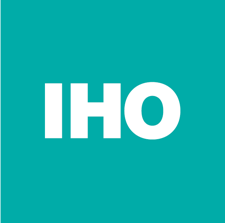 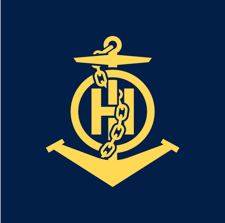 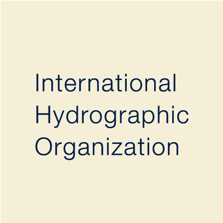 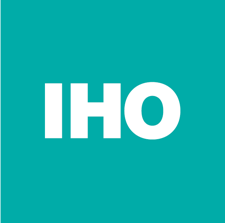 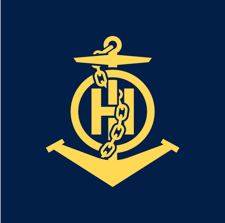 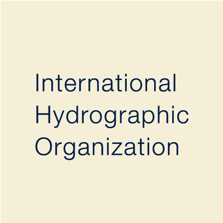 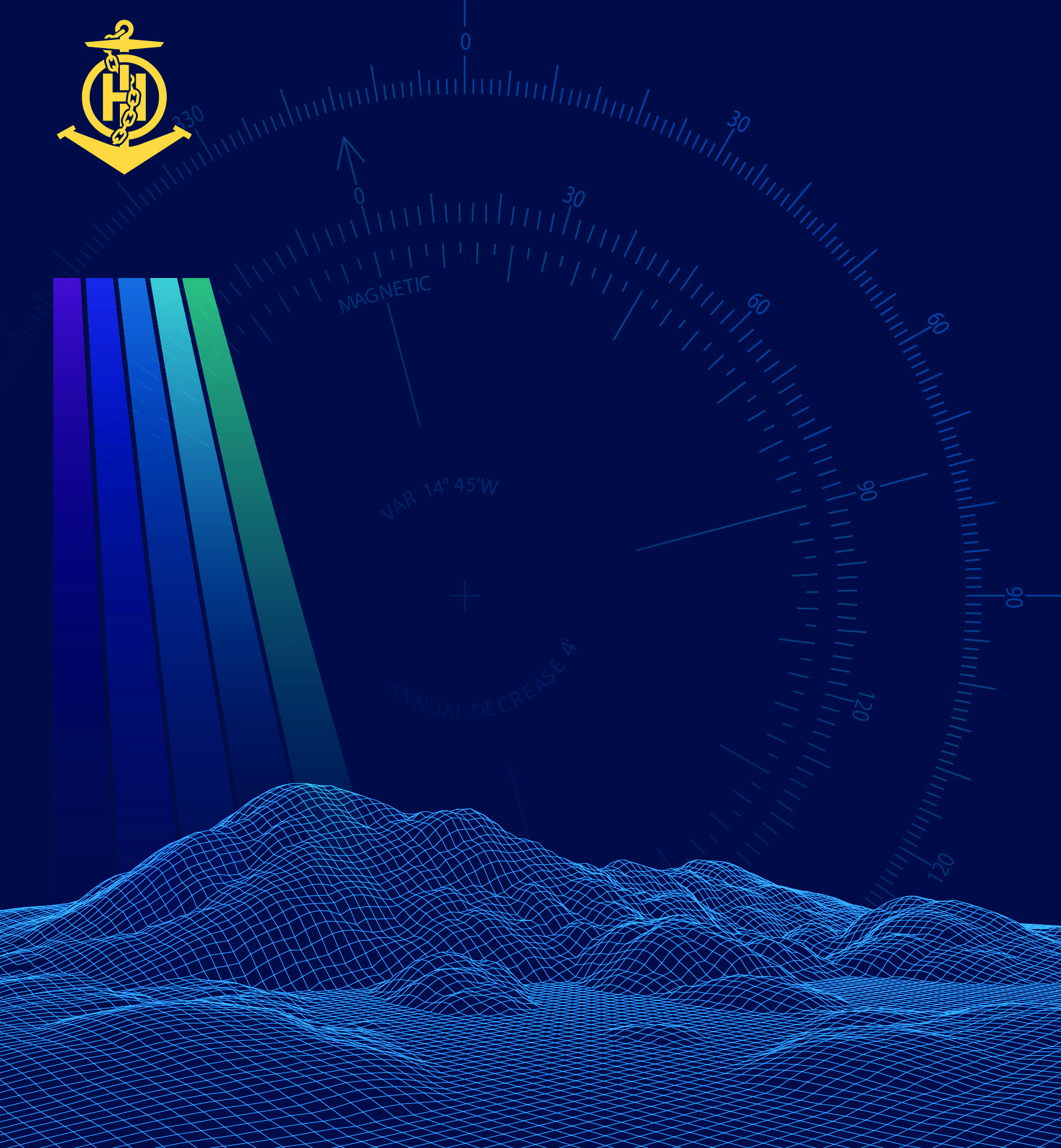 INTERNATIONAL HYDROGRAPHIC ORGANIZATION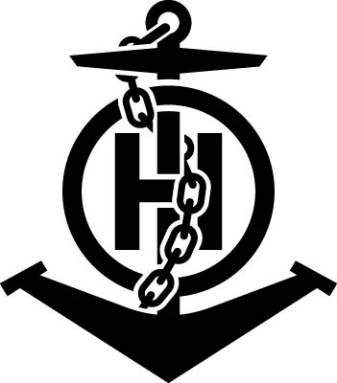 IHO  STANDARDS  FOR  HYDROGRAPHIC  SURVEYS6th  Edition draft 1.8.0IHO  Publication  No.  44Published by theInternational Hydrographic Organization4b, quai Antoine IerB.P.  445 - MC 98011 MONACO CedexPrincipauté de MonacoTel : (377) 93.10.81.00Fax : (377) 93.10.81.40E-mail: info@iho.intWebsite: www.iho.intCONTENTSPREFACE……………………………………………………………………………………………………………………….………7INTRODUCTION…………………………………………………………………………………………………………..……….8GLOSSARY…………………………………………………………………………………………………………………….…….10Chapter 1	CLASSIFICATION OF SAFETY OF NAVIGATION SURVEYS	12Chapter 2	HORIZONTAL AND VERTICAL POSITIONING	14Chapter 3	DEPTH, BOTTOM COVERAGE, FEATURES, AND NATURE OF THE BOTTOM	16Chapter 4	WATER LEVELS AND FLOW	20Chapter 5	SURVEYS ABOVE THE VERTICAL DATUM	22Chapter 6	METADATA	24Chapter 7	TABLES AND SPECIFICATION MATRIX	26ANNEX A	SPECIFICATION MATRIX AND GUIDANCE	34ANNEX B	GUIDELINES FOR QUALITY MANAGEMENT	38ANNEX C	GUIDANCE FOR A PRIORI AND A POSTERIORI QUALITY CONTROL	40ANNEX D	GRIDDED BATHYMETRY CONSIDERATIONS	41NB: Annexes B, C and D will be removed from this document when the information contained in them is fully included in IHO Publication C-13 (Manual on Hydrography)PREFACEThis Publication (S-44) defines the standard applicable to hydrographic surveys and takes its place amongst the other International Hydrographic Organization (IHO) publications, dedicated to improve the safety of navigation, knowledge and protection of the marine environment.Formal discussions on establishing standards for hydrographic surveys began at the 7th International Hydrographic Conference (IHC) in 1957.  The 1st Edition of S-44 entitled “Accuracy Standards Recommended for Hydrographic Surveys” was published in January 1968.  Since this edition, the IHO has endeavoured to update this standard regularly to keep pace with the existing technologies and methods.  Five successive editions have thus been released since the 1968 original issue: the 2nd edition was published in 1982, the 3rd in 1987, the 4th in 1998 and finally, the 5th edition in 2008.  The point of these being to maintain continuity of the original idea throughout successive changes.By its Circular Letter (CL) 68/2016 of 20 December 2016, the IHO established a Hydrographic Survey Project Team (HSPT) tasked with updating the standard and in its CL 26/2017 further defined the composition of the team.  The HSPT tasks consist of three goals: firstly upgrade the 5th edition of the standard, secondly, prepare an S-44 6th edition and finally, if necessary, set up a permanent Working Group tasked with addressing all hydrographic surveys concerns.  The HSPT team comprises representatives from the IHO Member States, observers from International Organizations (IFHS and FIG), other expert contributors, and the Secretariat of the IHO.Between 2008, date of release of the S-44 5th edition and 2017, date of establishment of the Project Team, hydrographic technologies and requirements have evolved.  In particular, hydrographic acquisition and processing systems have become more efficient and widespread, thus serving an expanding community of users having varying intended purposes.  While hydrographers logically follow these changes, the S-44 standard needs to evolve in order to remain the international reference that hydrographic surveys require.The HSPT activities took place over three years.  During this period, the team published a questionnaire for the entire hydrographic community, and received comments from IHO stakeholders about a preliminary version of this standard.  These results were a valuable tool to express the needs of the community and drive the updates of edition 6while remaining committed to the IHO mandate.INTRODUCTIONThis publication aims to provide a set of standards for hydrographic surveys primarily used to compile navigational charts to be used for the safety of navigation and the protection of the marine environment.  It specifies the minimum standards to be achieved based on the intended use of the area.  Where necessary, hydrographic offices, or organisations, are encouraged to define more stringent or specific requirements as national or regional realisations of the standard.  This publication does not contain procedures for setting up equipment, conducting the survey or for processing the resultant data.  IHO Publication C-13 should be consulted for information on those topics (downloadable from the IHO homepage: www.iho.int).In this edition a new, more stringent Exclusive Order has been introduced which, although not mandatory for navigational safety, satisfies the minimum requirements mandated for the other orders of survey.  The other Orders for safety of navigation surveys have kept the same names, but their interpretation will change from the previous edition due to the introduction of the bathymetric coverage concept.  In the 6th edition, Special Order now explicitly requires full bathymetric coverage.  Furthermore, the Orders have been divided into requirements above and below the vertical datum.This edition aims to encourage the use of these standards for purposes beyond the safety of navigation.  It introduces the concept of a Matrix of parameters to define realisations of survey standards.  This Matrix alone is not a standard.  It should be considered as a reference to specifying dedicated surveys, as appropriate, and to provide a tool for a broader classification of surveys.  It is, by design, expandable and can evolve in future S-44 versions.  The first annex provides guidance on how the Matrix can be used for specification and classification of surveys.S-44 vocabulary has been revised in order to match the references used in metrology.  Most chapters have been updated to keep pace with current methods.  Horizontal positioning requirements for aids to navigation have been revised and specifications on their vertical positioning have been added.Emphasis has been placed upon the main components of hydrographic surveys while being technology independent.  It remains the decision of the hydrographic surveyor on how to achieve the standard.  Furthermore, the surveyor is an essential component of the survey process and must possess sufficient knowledge and experience to be able to operate the system to the required standard.  Measuring this can be difficult, although surveying qualifications (e.g. having completed an International Board on Standards of Competence for Hydrographic Surveyors and Nautical Cartographers (IBSC) International Hydrographic Organization (IHO)/International Federation of Surveyors (FIG)/International Cartographic Association (ICA) Category A and/or B educational program) may be of considerable benefit in making this assessment.The Annexes contain guidance for achieving and assessing the quality of hydrographic survey data using contemporary data processing techniques.  Note: the annexes B, C and D will be removed once the information is captured in appropriate IHO documentation.It should be noted that the issue of this new edition of the standard does not invalidate surveys, or the safety of navigation products based on them conducted in accordance with previous editions, but rather sets the standards for future data collection to better respond to user needs.GLOSSARYNote: The terms defined below are those that are most relevant to this publication.  A much larger selection of terms are defined in IHO Special Publication S-32 (Hydrographic Dictionary) and this should be consulted if the required term is not listed here.  If a term listed below has a different definition in S-32, the definition given below should be used in relation to these standards.For the purpose of this Publication the words:	must: indicates a mandatory requirement;	should: indicates an optional requirement;	may: means ‘allowed’ or ‘could possibly’Terms that are only used within the Annexes and may be moved to C-13 are not included in this Glossary; these are defined within the Annexes.Bathymetric coverage: Extent to which an area has been surveyed using a systematic method of exploring the bottom undertaken to obtain homogenous and relevant depth information.  100% bathymetric coverage must be considered as a systematic method of obtaining depths at a resolution equal to or higher than the relevant feature detection requirement.Bathymetric model: Digital representation of the topography of the bottom by coordinates and depths.Confidence level: Probability that the true value of a measurement will lie within the specified uncertainty from the measured value.Correction: Compensation applied to data to adjust for an estimated systematic effect.Error: Difference between a measured value and the correct or true value.  Errors can be categorised as a systematic error or a random error.Feature: Any object, whether natural or manmade, which is distinct from the surrounding area.Feature detection ability: Ability of a system to detect features of a defined size.  Feature search: Systematic method of exploring the bottom undertaken to detect significant features of specified minimum sizes.  Metadata: Data (describing) about a data set and usage aspect of it.  Metadata is data implicitly attached to a collection of data.  Examples of metadata include overall quality, data set title, source, positional uncertainty and ownership.Quality control: Quality evaluation procedure for maintaining standards in products by testing the output (or a sample of) against the specification.Random error: Noise within a measurement caused by factors which vary between measurements and cannot be controlled, but can be quantified by statistical means.Reduced depths: Observed depths including all corrections related to the survey and post processing and reduction to the appropriate vertical datum.Significant Feature: Feature which is potentially hazardous to navigation.  This standard defines these features that pose a danger to navigation, and include objects one would expect to see depicted on a nautical chart or product.  Example: pipeline, rock, wreck.Systematic error: Component of measurement error that remains constant or varies in a predictable manner.Total horizontal uncertainty (THU): Component of total propagated uncertainty (TPU) calculated in the horizontal dimension.  THU is a two-dimensional quantity when all contributing horizontal measurement uncertainties have been included.  Total propagated uncertainty (TPU): Three dimensional uncertainty when all contributing measurement uncertainties have been included.Total vertical uncertainty (TVU): Component of total propagated uncertainty (TPU) calculated in the vertical dimension.  TVU is a one-dimensional quantity when all contributing vertical measurement uncertainties have been included.Uncertainty: Estimate characterising the range of values within which the true value of a measurement is expected to lie, defined within a particular confidence level.  It is always expressed as a positive value.Uncertainty surface: Model, typically grid based, which describes the depth uncertainty of the product of a survey over an area.Under-keel Clearance: Distance between the lowest point of the ship's hull, normally some point on the keel, and the bottom. CLASSIFICATION OF SAFETY OF NAVIGATION SURVEYSIntroductionThis chapter describes the orders of safety of navigation surveys which are generally considered acceptable by hydrographic offices or authorities to produce navigational products that will allow surface shipping to navigate safely across the areas surveyed.  Because the requirements vary with water depth, geophysical properties, and expected shipping types, five different orders of survey are defined; each designed to cater to a range of needs.The five orders are described below along with an indication of the need that the order is expected to meet.  The minimum standards required to achieve each order (Table 1 and Table 2) along with a new tool for enhancing and customising these orders (Specification Matrix) is presented in Chapter 7.The hydrographic offices or authorities responsible for acquiring surveys should select the order of survey that is most appropriate for the requirements for safety of navigation in the area.  It should be noted that a single order may not be appropriate for the entire area to be surveyed and, in these cases, the different orders should be explicitly defined through the survey area.  For instance, in an area traversed by Very Large Crude Carriers (VLCCs) and expected to be deeper than 40 metres, an Order 1a survey may have been specified.  However, if the surveyor discovers shoals extending to less than 40 metres, then it may be more appropriate to survey these shoals and surroundings to Special Order.To be compliant with an S-44 Order, a hydrographic survey must comply with ALL relevant requirements for that order included in these Standards.Order 2This is the least stringent order and is intended for areas where the depth of water is such that a general depiction of the bottom is considered adequate.  As a minimum, a Bathymetric coverage of 5% is required for the survey area.  It is recommended that Order 2 surveys are conducted in areas deeper than 200 metres.  Once the water depth exceeds 200 metres, the existence of features that are large enough to impact on surface navigation and yet still remain undetected by an Order 2 survey is considered to be unlikely.Order 1bThis order is intended for areas where the types of surface vessels expected to transit the area is such that a general depiction of the bottom is considered adequate.  As a minimum, a Bathymetric coverage of 5% is required for the survey area.  This order of survey is only recommended where under-keel clearance is considered not to be an issue.  An example would be an area where the bottom characteristics are such that the likelihood of there being a feature on the bottom that will endanger the type of surface vessel expected to navigate the area is low.Order 1aThis order is intended for areas where features on the bottom may become a concern for the type of surface shipping expected to transit the area but where the under-keel clearance is considered not to be critical.  Nevertheless features may exist that are of concern to surface shipping.  A 100% feature search is required in order to detect significant features of a specified size.  Bathymetric coverage less than or equal to 100% is appropriate as long as the least depths over all significant features are obtained and the bathymetry provides an adequate depiction of the nature of the bottom topography.  Under-keel clearance becomes less critical as depth increases, so the size of the feature to be detected increases with depth in areas where the water depth is greater than 40 metres.When the surveyed depth in a traffic area is shallower than the sum of: expected vessel draft; minimum required under-keel clearance; total vertical uncertainty; and minimum feature size to be detected; the survey criteria covering bottom search, bathymetric coverage, and feature detection, must meet the specifications of Special Order to ensure safety of navigation.Special OrderThis order is intended for those areas where under-keel clearance is critical.  Because under-keel clearance is critical, 100% feature search and 100% bathymetric coverage are required and the size of the significant features to be detected by this search (>1 metre cube) is deliberately more demanding than for Order 1a.  Examples of areas that may warrant Special Order surveys are: berthing areas, harbours, and critical areas of fairways and shipping channels.Exclusive OrderExclusive Order hydrographic surveys are an extension of IHO Special Order with stricter uncertainty and data coverage requirements.  Their use is intended to be restricted to shallow water areas (harbours, berthing areas and critical areas of fairways and channels) where there is an exceptional and optimal use of the water column and where specific critical areas with minimum under-keel clearance and bottom characteristics are potentially hazardous to vessels.  This order also applies to high precision engineering surveys.  All error sources must be minimized; hence Exclusive Order requires very accurate hydrographic systems and a rigorous control on all aspects of the survey.  For this order a 200% feature search and a 200% bathymetric coverage are required.  The size of significant features that must be detected is 0.5m.  The challenge presented by exclusive order is establishing the appropriate survey methodology to obtain the specified uncertainties, coverage, search and object detection criteria.Note: Under exceptional circumstances, for safety of navigation purposes, the use of an accurately specified mechanical sweep to certify a safe navigable depth throughout an area may be considered sufficient for Special Order and Order 1 surveys. HORIZONTAL AND VERTICAL POSITIONINGIntroductionPositioning is a fundamental part for every survey operation, and it should be noted that when we in this standard discuss position and THU it is the position of the surveyed depth or feature that we refer to, and not the position of the survey platform itself.The use of “Chart Datum” as a reference is intentionally avoided within this specification, as one survey can be used for more than one chart presentation using different vertical datums. “Chart Datum” is the finally used horizontal and vertical references for a single chart, product or presentation according to the specification for that specific product.Geodetic Reference FramePositions should be referenced to a geodetic reference frame, which can be the realisation of either a global (e.g. ITRF2014, WGS84(G1674)) or a regional (e.g. ETRS89, NAD83) reference frame.  As there are frequent updates to geodetic reference frames, it is essential that the epoch is recorded for surveys with low positioning uncertainty.Since positions are most often referenced in a compound coordinate reference system/frame such as geodetic, geopotential, and height reference system/frame, they can be separated into horizontal and vertical components during the survey process.Horizontal Reference SystemIf horizontal positions are referenced to a local datum, the name and epoch of the datum should be specified and the datum should be tied to a realisation of a global (e.g. ITRF2014, WGS84(G1674)) or a regional (e.g. ETRS89, NAD83) reference frame.  Transformations between reference frames/epochs have to be taken into account, especially for surveys with low uncertainty.Vertical Reference SystemIf the vertical component of the positions is referenced to a local vertical datum, the name and epoch of the datum should be specified.  The vertical component of the positions (e.g. depths, drying heights) should be referenced to a vertical reference frame that is suitable for the data type and intended use.  This vertical reference frame may be based on tidal observations (e.g. LAT, MWL, etc.), on a physical model (i.e. geoid) or a reference ellipsoid.Chart and Land Survey Vertical Datum ConnectionsIn order for bathymetric data to be correctly utilised, chart and land survey vertical datum connections, or relationships, must be clearly determined and described.  The IHO Resolution on Datums and Bench Marks, Resolution 3/1919, as amended, resolves practices which, where applicable, shall be followed in the determination of these vertical datum connections.This essential resolution, 3/1919 as amended, is available in the IHO Publication M-3, Resolutions of the International Hydrographic Organization, which is downloadable from the IHO homepage www.iho.int.UncertaintiesThis standard addresses total propagated uncertainty (TPU) by the two components; total horizontal uncertainty (THU) and total vertical uncertainty (TVU).A statistical method, combining all uncertainty sources for determining both the horizontal and the vertical positioning uncertainty should be adopted to obtain THU and TVU respectively.  The uncertainties at the 95% confidence level must be recorded with the survey data.The capability of the survey system should be demonstrated by an a priori uncertainty calculation (THU and TVU).  Based on knowledge of the survey system, the THU and TVU calculations are predictive and must be calculated for the survey system as a whole, including all instrument uncertainty sources (including those related to installation and vessel-based reference system measurements) and environmental uncertainty sources such as spatial and temporal variations.  The a priori estimation should be updated during the survey to reflect changes from environmental conditions such as wind, waves, etc. in order to make appropriate changes to survey parameters.Final uncertainty values for the survey may consist of an a priori and a posteriori calculation, explicitly empirical values (e.g. based on standard deviation of vertical depths alone), or some combination of the aforementioned values.  The metadata should include a description of the uncertainty type and the uncertainty(s) achieved.Within this standard it is assumed that the horizontal uncertainty is circularly symmetric, meaning that the errors in latitude and longitudal directions are equal in size.  Assuming a normal distribution this allows for a single number to describe the radial distribution of errors about the true value.Confidence LevelIn this standard the term confidence level is not the strict statistical definition, but is equivalent to the terms "level of confidence" or "coverage probability" as discussed in the Guide to the Expression of Uncertainty in Measurement, JCGM 100:2008, section 6.2.2.It must be noted that confidence levels (e.g. 95%) depend on the assumed statistical distribution of the data and are calculated differently for one-dimensional (1D) and two-dimensional (2D) quantities.  In the context of this standard, which assumes normal distribution of error, the 95% confidence level for 1D quantities (e.g. depth) is defined as 1.96 x standard deviation, and the 95% confidence level for 2D quantities (e.g. position) is defined as 2.45 x standard deviation. DEPTH, BOTTOM COVERAGE, FEATURES, AND NATURE OF THE BOTTOMIntroductionThe navigation of surface vessels requires accurate knowledge of depth and features in order to safely exploit the maximum available water.  Where under-keel clearance is an issue, bathymetric coverage must be 100%, size of feature detection must be appropriate and depth uncertainties must be tightly controlled and well understood.The standards presented below are specific to safety of navigation surveys.  For customisation or enhancement of safety of navigation survey orders or other applications, survey criteria may be specified by selecting required criteria values from the Matrix (See section 7.5 and Annex A).DepthDepth MeasurementDepths are to be understood as reduced depths of both soundings and features within a well-defined vertical reference frame.The main consideration is the threshold above which safe navigation can be expected.  In waters with very high turbidity, e.g. estuaries, this threshold may be determined on the basis of sediment concentrations in the water, in which case one may prefer using the term: safe navigation threshold.The depth of a feature is expressed as the minimum depth of that feature.Drying HeightsIn areas with larger tidal ranges where the drying zone is sometimes navigable during high tide, elevations within the drying zone also needs to be accurately surveyed.  Depending on the situation and available equipment, the drying heights may either be surveyed bathymetrically or topographically.  However, regardless of the survey method, maximum uncertainties shall not exceed those specified for the submerged area outside of the drying zone.Vertical UncertaintyRecognising that there are both depth-dependent and depth-independent error sources that affect the measurements of depths, the formula below is used to compute an acceptance interval for vertical measurement uncertainties.  The interval of the total vertical uncertainties of depth measurements calculated with a 95 % confidence level must comply with this acceptance interval.The parameters “a” and “b”, together with the depth “d”, have to be introduced into the formula below in order to calculate the TVU:And the acceptance interval ATVU(d) is given by:Where:a: represents that portion of the uncertainty that does not vary with the depthb: is a coefficient which represents that portion of the uncertainty that varies with the depth.d: is the depthb x d: represents that portion of the uncertainty that varies with depthTable 1 specifies the parameters “a” and “b” to compute the acceptance intervals ATVU(d) for the TVU of reduced depths to be achieved to meet each survey order.Bathymetric CoverageIn the context of this standard, the bathymetric coverage is to be understood as the surveyed spatial extent of depth measurement based on the combination of the survey pattern and the theoretical area of detection of the survey instrumentation.A 100% bathymetric coverage implies that depth measurements, surveyed to the positional and feature detection standards specified in Table 1, are such that they provide a depiction of the vast majority of the bottom, and can be considered as a “full” bathymetric coverage.  A 100% bathymetric coverage does not guarantee continuous depth measurements, since the depth measurements are discrete and based on the inherent limitations of the physical principle used by the survey instrumentation (e.g. ensonification, illumination).A bathymetric coverage less than 100% must follow a systematic survey pattern to maximise even distribution of depth data across the survey area.  Additionally, the nature of the bottom (e.g. roughness, type) and the requirements for safety of surface navigation in the area must be taken into account early and often to determine whether bathymetric coverage should be increased to meet the requirements for safety of navigation in the area, or could potentially be reduced, while still fulfilling the minimum requirements according to Table 1.Table 1 specifies the bathymetric coverage to be achieved by each survey order.  Due to the importance for safety of navigation, a 200% bathymetric coverage is required for Exclusive Order, and a 100% bathymetric coverage is required for Special Order.  For Order 1a Bathymetric coverage less than or equal to 100% is appropriate as long as the least depths over all significant features are obtained and the bathymetry provides an adequate depiction of the nature of the bottom topography.  For Order 2 and Order 1b, the requirements are relaxed to 5%.Example: A 5% bathymetric coverage with a singlebeam with an 8° beam width is almost equivalent to an inter-line spacing of 3-times water depths according to the formula 5*2*tan (8°/2).Feature SearchIn the context of this standard, feature search implies the detection of significant features.  A 100% feature search must be capable of detecting significant features specified in this standard.For Exclusive Order, Special Order, and Order 1a, significant feature detection refers to the size of features specified in Table 1 and are the minimum requirements applicable when a full feature search is required.  The survey system, including equipment, methodologies, procedures, and personnel, must demonstrate the capability of detecting significant features.  It is the responsibility of the hydrographic office or authority that is gathering the data to assess the capability of any proposed survey systems.It should be noted that no survey system can guarantee detection of all features.  If there is a concern that significant features may exist within an area that may not be detected by the survey system being used, consideration should be given to use an alternative detection system to increase the confidence in the minimum safe clearance depth across the survey area.Whenever possible, it is recommended to conduct a 100% feature search in conjunction with at least 100% bathymetric coverage.  Such search may be conducted with a partial bathymetric coverage, in which case depth measurements will be required for any detected significant feature.In some cases, significant features smaller than the defined sizes can be classified as significant hazards to navigation.  It may therefore be deemed necessary by the hydrographic office or authority to detect smaller significant features in order to minimise the risk of undetected hazards to navigation.Hazards to NavigationHydrographic offices and authorities must consider the local area traffic likely to take place (e.g. draught of vessels) as well as general configuration of depths when assessing hazards to navigation.Sufficient data must be acquired over features that are potential hazards to navigation (e.g. wreck or other obstructions) to fully characterise these features to the requirements within this standard.  The least depth and position of hazards to navigation should be determined by the most appropriate method while meeting the depth uncertainty standard of the appropriate Order in Table 1.  Given current ship specifications, features with least depths deeper than 40m would not likely constitute a hazard to surface navigation.  However, this statement must be constantly re-evaluated based on local circumstances and potential changes to local circumstances.The hydrographic office, or authority, responsible for survey quality, may define a depth limit beyond which a detailed bottom investigation, and thus an examination of anomalous features, is not required.Charted Object Confirmation / DisprovalIt is recommended to confirm or disprove the existence of charted objects such as rocks, wrecks, obstructions, and doubtful data, and to address the findings in the report of survey.Charted Object ConfirmationCharted objects should be confirmed relative to their charted position.Charted Object DisprovalNo empirical formula for defining the search area can cover all situations.  For charted significant features, it is recommended that the search radius should be at least 3 times the estimated position uncertainty of the reported hazard at the 95% confidence level, as determined by a thorough investigation of the report on the doubtful data by a qualified hydrographic surveyor.  If a charted object is not located within the search radius, the charted object can then be disproved.Sufficiently disproved charted objects are recommended to be noted in the report of survey providing hydrographer recommendations to the cartographer (e.g. Recommend remove from chart).  It is the responsibility of the hydrographic office or authority that is gathering the data to assess whether the charted object has been sufficiently disproved before removing it from the chart.Nature of the Bottom The nature of the bottom should be determined in potential anchorage areas, other critical areas, and in areas where bottom conditions are suspected to have significant influence on required object detection.  The nature of the bottom can be determined by physical sampling or inferred from other sensors (e.g. backscatter or reflectivity).  Physical samples may be gathered at a spacing dependent on the scale of the intended product (e.g. chart), seabed geology, and as required to ground truth any inference technique.  Sedimentological characterisation may be achieved by a combination of remote sensing (inferred), sampling, and laboratory analysis.There are currently no IHO safety of navigation standards for bottom characterisation methods or sample frequencies, as what is appropriate varies greatly based on the nature and configuration of the bottom as well as the intended use of the area.  The hydrographer must exercise judgement in determining appropriate bottom characterisation methods and bottom sample frequency to adequately characterise the area. WATER LEVELS AND FLOWIntroductionWater levels and flow information are important for planning and performing nautical operations as water levels are tightly linked to the reference level and the survey quality.  Therefore, observing water levels and flows (currents) is considered an integral part of hydrographic surveys for safety of navigation.In this chapter, water level and flow observations are intended to be used for nautical information and for supporting the vertical solution of depth measurements.  Tides and other changes in water levels impact the TVU of depth data and therefore must be considered for any hydrographic survey regardless of the technology used to conduct the survey.For nautical safety, water level and flow observations may not always be relevant or necessary.  However, if specified in the survey requirements, observations should meet the following standards.For requirements to clearly determine chart and land survey vertical datum connections, or relationships, see section 2.4.Water Level (Tidal) PredictionsWater level observations may be required to facilitate generation and maintenance of tidal prediction models and the production of Tide Tables.  Water level observation should cover as long of a period as possible and preferably not less than 30 days.Reductions for Water-level ObservationsWhenever surveyed/predicted water levels or tides are used to reduce soundings to a datum, allowance shall be made in the TVU calculations for the uncertainty of the values.  In most circumstances, observed values are preferred over predicted.Water Flow (Tidal Stream and Current) ObservationsThe speed and direction of water flows (tidal streams and currents) which may exceed 0.5 knots should be observed at: the entrances to harbours and channels; at any change in direction of a channel; in anchorages, and adjacent to wharf areas.  It is also desirable to measure coastal and offshore streams and currents when they are of sufficient strength to affect surface navigation.The water flow (tidal stream and current) at each position should be measured at depths sufficient to meet the requirements of normal surface navigation in the survey area.  In the case of tidal streams, simultaneous observations of tidal height and meteorological conditions should be made and the period of observation preferably not less than 30 days.The speed and direction of the water flow (tidal stream and current) should be measured at 95% confidence level as defined in Table 2.Where there is reason to believe that other factors (e.g. seasonal river discharge) influence the water flows (tidal streams and currents), measurements should be made to cover the entire period of variability. SURVEYS ABOVE THE VERTICAL DATUMIntroductionSurveys above the vertical datum are necessary for safe and efficient navigation and mooring.  Topographic surveys that are of specific importance for navigation is presented in the following sections and their corresponding allowable positioning and measurement uncertainties (THU and TVU as applicable) are defined in Table 2.Additional information such as drawings or photographs of these features should be captured where possible to support the measurement.For Chart and Land Survey Vertical Datum Connection requirements see section 2.4.Fixed Aids and Features Significant to NavigationFixed aids to navigation include, but are not limited to: beacons, day marks, range markers, and lighthouses.Topographic features significant to navigation are features which are essential for mooring, docking, and manoeuvring in confined spaces and / or provide some aid in navigation without being a dedicated aid to navigation.  Essential harbour, mooring, and docking features include, but are not limited to: groins, moles, wharfs (quays), piers (jetties), mooring dolphins, piles, bollards, slipways, docks, lock gates, and breakwaters.Allowable THU and TVU for the positioning of these fixed aids and features significant to navigation are presented in Table 2.One may consider drying features (including rocks) which are positioned by topographic means to be topographic features significant to navigation.  However, regardless of the means of positioning, maximum allowable uncertainties for drying features shall not exceed those specified for the submerged area outside of the drying zone (see section 3.2.2 and Table 1).Floating Objects and Aids to NavigationFloating aids to navigation and floating objects include, but are not limited to: buoys, articulated beacons, fish farms, and floating docks.For floating objects, the surveyed position uncertainty should be significantly lower than the sway (object’s allowed movement).  Sway due to currents, wind, and water level must be taken into account when reporting the mean position of these objects.  The environmental conditions experienced during positioning must also be considered.Allowable THU for the positioning of these objects are presented in Table 2.  Allowable TVU is not applicable to these measurements.CoastlineIHO S-32, IHO Hydrographic Dictionary, generally defines coastline or shoreline as the line where shore and water meet.  IHO S-4, Regulations of the IHO for International (INT) Charts and Chart Specification of the IHO, describes it more specifically as high water mark, or the line of mean water level where there is no appreciable tide or change in water level.  Allowable THU for the positioning of these objects are presented in Table 2.  Allowable TVU is not applicable to these measurements.Features Less Significant to NavigationFeatures less significant to navigation are those non-conspicuous features which provide context and additional information, but likely do not aid in navigation.  Topographic features less significant to navigation may include, but are not limited to non-conspicuous landmarks such as: chimneys, flare stacks, hill or mountain tops, masts, monuments, towers, refineries, religious buildings, silos, single buildings, tanks, tank farms, and windmills.Allowable THU and TVU for the positioning of these objects are presented in Table 2.Overhead Clearances, Range Line and Sector Lights HeightsOverhead obstructions such as bridges and cables may pose a hazard to navigation.  Range line and sector light heights may be of use for determining distance from shore.  Allowable THU and TVU for the positioning of overhead clearances (including associated horizontal clearances), range line and sector light heights are presented in Table 2.Angular MeasurementsAngular measurements include, but are not limited to: limits of sectors and arcs of visibility of lights, alignments of leading lights and clearing lights, directions for passing off-lying dangers, and alignment of recommended tracks.  Allowable THU for the measurement of these angles is presented in Table 2.  Allowable TVU is not applicable to these measurements. METADATAMetadata is fundamental to ensure that survey data is correctly understood and utilised as required for chart production or other purposes.  This Standard identifies the minimum metadata that is to be provided with hydrographic surveys conducted for safety of navigation.  Where additional metadata is available this should be included to enhance the value of the survey data for other uses.Metadata can be provided in any format such as in the Report of Survey or embedded within a specific metadata file.  The chosen format should support discovery, clarity of understanding, and software compatibility.  Each hydrographic office or authority may adopt metadata requirements beyond that specified here and should develop and document a list of additional metadata used for their survey data.  The table below should be seen as a schema, and not a final data model.Metadata should be comprehensive, but should include, as a minimum, information on:Metadata should preferably be an integral part of the digital survey record and conform to the “IHO S-100 Discovery Metadata Standard”, when this is adopted.  Prior to the adoption of S-100, ISO 19115 can be used as a model for the Metadata.  If this is not feasible, similar information should be included in the documentation of a survey. TABLES AND SPECIFICATION MATRIXIntroductionPrevious editions of this document specified hydrographic survey standards for safety of navigation surveys predominantly in table format (Former edition, Table 1).  However, this format was rigid and did not accommodate hydrographic surveys conducted for purposes other than safety of navigation.This edition of S-44 still presents safety of navigation survey specifications in table format (now Table 1 and Table 2), but also provides a new Specification Matrix for added flexibility.  The new Matrix allows for common customisation and enhancement of safety of navigation survey standards.  It also provides a common framework by which to task and assess hydrographic surveys conducted for purposes other than safety of navigation.Safety of Navigation StandardsMinimum bathymetry standards are defined in Table 1.  Other minimum standards for positioning and tidal currents are defined in Table 2.  Both tables must be read in conjunction with the detailed text in this document.As stated above, all standards defined in Table 1 and Table 2 are included in the specification Matrix within ranges of specification values which are available to enhance and customise safety of navigation surveys.  Although the Matrix is available for this purpose, its usage will not reduce the minimum standards defined for safety of navigation survey orders.  See Annex A for guidance on how to use the Specification Matrix.  Bathymetry StandardsTable 1 defines minimum bathymetry standards for safety of navigation surveys.  The standards are intended to be purpose specific but technology independent in design.  The Order achieved for bathymetry data (Table 1) may be assessed independently of order achieved for other positioning data (Table 2), so as not to unnecessarily degrade the representation of quality of bathymetry in nautical charts and products.  Table 1 follows.Other Positioning Standards, Tidal Stream and CurrentsTable 2 defines minimum navigational aid, structural, and topographic positioning standards for safety of navigation surveys above the vertical datum.  It also includes minimum standards for angular measurement in relation to range lines, sectors lights, and similar aids to navigation used on an established course or heading.  Finally, requirements are set for direction and speed measurements for tidal stream and current.  These standards only apply where such measurements are required for the survey.  Table 2 follows.TABLE 1Minimum Bathymetry Standards for Safety of Navigation Hydrographic Surveys. To be read in conjunction with the full text set out in this document, m = meters, all uncertainties at 95% confidence level, * = Matrix Reference.Detailed Table Notes:Note 1: Order achieved for bathymetry data (Table 1) and other positioning data (Table 2 can be assessed independently so as not to unnecessarily degrade the quality of bathymetry of nautical charts and products.Note 2: Bathymetric Coverage methods must result in depth data, fulfilling the respective order, suitable for use in safety of navigation products.  Bathymetric Coverage specified at less than 100% must follow a systematic survey plan to maximise even distribution of depth data across the survey area.  Additionally, the nature of the bottom, the accompanying Feature search, and the requirements of safe surface navigation in the area must be taken into account early and often to determine whether Bathymetric Coverage should be reduced or increased to meet the requirements of safe navigation in the area.  Note 3: Feature search methods may or may not result in depth data suitable for use in safety of navigation products.Note 4: A cubic feature means a regular cube each side of which has the same length.  It should be noted that the IHO Exclusive Order, Special Order, and Order 1a feature detection requirements of 0.5, 1, and 2 metre cubes respectively, are minimum requirements.  In certain circumstances, it may be deemed necessary by the hydrographic offices or authorities to detect smaller features to minimise the risk of undetected hazards to surface navigation, especially when under keel clearance becomes very small.  For Order 1a, the relaxing of feature detection criteria at 40 metres reflects the maximum expected draught of vessels.TABLE 2Other Minimum Standards for Safety of Navigation Surveys. To be read in conjunction with the full text set out in this document, see section 3.7 for information and recommendations related to bottom sampling and characterisation, all uncertainties at 95% confidence level, * = Matrix Reference.Detailed Table Notes:Note 5: Standards for Table 2 data types only apply where such measurements are required for the survey.Note 6: See Chapter 4 for information and recommendations related to tides, tidal stream and current observations.Specification MatrixThe Specification Matrix provides a range of selectable criteria for bathymetric parameters and data types collected, reported, and delivered as part of a hydrographic survey.  It is introduced to allow flexibility and customisation in the tasking and assessing of hydrographic surveys, accommodation of new and emerging technologies, and inclusion of hydrographic surveys conducted for purposes other than safety of navigation.  By design, it is expandable and can evolve in future S-44 versions.It is important to note that the Matrix alone does not define any standards for hydrographic survey.  Safety of navigation survey standards (as defined in Table 1 and Table 2) are referenced to the Matrix criteria and the Matrix can be used to customise and enhance these minimum standards.  Standards for surveys conducted for purposes other than safety of navigation (e.g. geophysical, oil and gas, dredging, and geotechnical) are not currently defined in this document.  However, the range of accuracies presented in the Matrix was designed to accommodate these surveys and to provide a common framework for tasking and assessing hydrographic surveys in general.Additionally, with the emergence of new nautical products and associated specifications / data models (e.g. Electronic Nautical Charts (ENC) and S-101 ENC Product Specification), additional types of information will be available to the mariner.  The Matrix can be used to help define and categorise the increasing variety of data that will be used in these evolving products.See Annex A for guidance and additional information on how to use the Specification Matrix.SPECIFICATION MATRIXSpecification Matrix for Hydrographic Surveys. To be read in conjunction with the full text set out in this document, m = metres, all uncertainties at 95% confidence level.Note 7: VIS = visual, PHY = Physical Analysis, INF = Inferred, GT = Ground Truth, w/ = WithANNEX A	SPECIFICATION MATRIX AND GUIDANCEIntroductionThe Specification Matrix, as presented in section 7.5, includes a range of selectable criteria for hydrographic Survey Parameters / Data Types.  It is organised by the classes of data presented in the IHO Hydrographic Dictionary, S-32, definition of a hydrographic survey:Bathymetry: DEPTH of Water,Other Positioning: location of topographic features and fixed objects from survey and navigation purposes,Water Levels and Flow: Directions and Force of CURRENTS,Nature of the Bottom: Configuration of NATURE OF THE BOTTOM.The Matrix alone does not define any standards, but does incorporate the safety of navigation survey standards as defined in Table 1 and Table 2 along with a wider range of selectable criteria.The Matrix is intended to be used as a common framework to communicate hydrographic survey specifications for:Safety of navigation surveys (as presented in Table 1 and Table 2),Enhanced or customised safety of navigation surveys (possibly based on Table 1 and Table 2 survey standards),Surveys conducted for purposes other than safety of navigation.This is accomplished by using a series of alphanumeric codes to reference cells in the Matrix that contain the criteria for the required data types.Specifications derived from the Matrix are expressed by criteria (e.g. Depth TVU) and their required values (e.g. >2, 2, 1, 0.5, etc.).  A criteria requires three characters to reference a cell address: The first character is a capital letter denoting the class of data: Bathymetry (B)Other Positions (P)Water Levels and Flows (W)Nature of the Bottom (N)The second character is a lower case letter referencing the intended criteria by row, e.g.:Bathymetry (B)a = Depth THU (constant) [m]d = Depth TVU (variable, "b")Other Positions (P)a = Fixed Aids, Features Significant to Navigation THU [m]g = Overhead Clearance and Range line, Sector Light Heights THU [m]The third character is a number referencing the intended criteria value by column, e.g.:Bathymetry (B)Ba column 1 (Ba1) = “500” for Depth THU (constant) [m]Bd column 6 (Bd6) = “0.013” for Depth TVU (variable, "b")Other Positions (P)Pa column 5 (Pa5) = “3” for Fixed Aids, features Significant to Navigation THU [m]Ph column 2 (Ph2) = “2” for Overhead Clearance and Range line, Sector Light Heights THU [m]The string should include only those parameters and data types required by the stakeholder.  Omission of a cell reference indicates that there is no requirement for the associated criteria and that “0” should be used in required formulas.Examples:If THU has to be compliant with 5% of water depth, then “Depth THU (variable) [% of Depth]” should be equal to 5% (Bb3), and “Depth THU (constant) [m]” is not specified.   This indicated that a Depth THU (constant) of 0 is added to the Depth THU (variable) [% of Depth] of 5% to determine Total allowable THU.If TVU has to be compliant with 0.30 m, then “Depth TVU (constant) [m]” should be equal to 0.3 (Bc9), and “Depth TVU (variable, "b") is not specified, and so is equal to 0 in the formula of the acceptance interval ATVU(d):Examples of Matrix Realisations:Matrix realisations may be communicated in a variety of ways including: tables, text strings, and shaded matrices.A.2.1 Table ExamplesThe following table presents three examples of “Matrix Realisations”: Special Order Surveys, Order 1a Surveys, and a Customised Specification based on Order 1a surveys.  This table includes the values associated with a Matrix cell.  Although it may be helpful to provide those values in a technical specification for a survey, it is not explicitly necessary in order to communicate the requirement. Cells in colour highlight the differences between Order 1a and the customised specification based on Order 1a surveys.A.2.2 Text String ExamplesThe following text strings present the same three examples of “Matrix Realisations”: Special Order Surveys, Order 1a Surveys, and a Customised Specification based on Order 1a surveys.  Note: the use of text strings alone has a higher probability of translation error.Special Order Matrix text string:Ba9, Bc10, Bd8, Be9, Bf9, Bg6, Pa6, Pb4, Pc3, Pd2, Pe2, Pf4, Pg3, Ph4, Pi4, Wa1, Wb5.Order 1a Matrix text string:Ba8, Bb3, Bc8, Bd6, Be9, Bf9, Bg5 (≤40m), Bh3 (>40m), Pa6, Pb3, Pc3, Pd2, Pe1, Pf3, Pg2, Ph3, Pi4, Wa1, Wb5.Customised Matrix text string (based on Order 1a):Ba8, Bb3, Bd7, Be9, Bf9, Bh3, Pa6, Pb3, Pc3, Pd2, Pe1, Pf3, Pg2, Ph3, Pi4, Wa1, Wb5.ANNEX B	GUIDELINES FOR QUALITY MANAGEMENTNote: it should be noted that the information contained in annexes B, C, and D provide some guidance on quality control, data processing, and considerations for gridded bathymetry.  These Annexes are not an integral part of the S-44 Standards and will be removed when the information therein is fully incorporated into IHO Publication C-13.B.1	Quality ControlQuality control requires more than proving that the end results of the survey are within the required limits stated in the S-44.  To achieve the required quality there are three important fields affecting the quality: Material, Procedures, and Personnel.  All fields are essential for the quality control of the hydrographic products.  Quality control is not just about figures and computations; rather it is a complete overview of all factors affecting the survey.  B.2	EquipmentThe equipment in use must be capable of producing data that meets the required uncertainties.  First, the total propagated uncertainties of all equipment and corrections used to derive the reported surveyed value must be included.  In this total propagated uncertainty calculation the temporal and spatial influence of the medium in which measurements take place must be accounted for.  By an a priori calculation of the total propagated uncertainty in a certain environment, it can be determined if the instrumental setup is sufficient for the required quality.Second, the equipment in use must be free of (systematic) errors which must be determined by calibration and qualification.The use of calibrated equipment that is capable to achieve required data quality is the first step for the quality control process.  It is preferred to check the entire system in real conditions (in situ) before surveying, and every time a doubt is occurring during the survey.  B.3	ProceduresUsing standardised procedures for hydrographic data collection and processing can reduce the risk of errors.  By describing the total of procedures, it is possible to incorporate checks and tests on errors that occur in an early stage of the process.  This is important for errors that cannot be detected afterwards.Procedures may involve complete flow schedules that can be used for external auditing and standardised data products.  In the procedures the a posteriori quality checks must be admitted.B.4	PersonnelAll survey work must be performed by qualified personnel.  The personnel must be trained and capable.  Formal qualifications, such as from CAT A and B accredited courses are preferred,  but proven working experience may be sufficient.  Personal professional accreditation schemes should also be considered. ANNEX C	GUIDANCE FOR A PRIORI AND A POSTERIORI QUALITY CONTROLNote: it should be noted that the information contained in annexes B, C, and D provide some guidance on quality control, data processing, and considerations for gridded bathymetry.  These Annexes are not an integral part of the S-44 Standards and will be removed when the information therein is fully incorporated into IHO Publication C-13.The S-44 standards refer to quality standards for both a priori and a posteriori results.  In this guidance a brief view on how to determine the uncertainties for a priori and a posteriori is given.  Determining uncertainties is necessary for any technique used in hydrographic surveys.  Methods to establish the uncertainty may differ greatly for each survey technique used.C.1	A Priori UncertaintyThe a priori uncertainty is a theoretical value based on best practise estimations of all factors affecting the measurements.  Each instrument used in the measurement and the environmental influences will add uncertainties to the grand total.  Calculating the total uncertainty horizontally and vertically prior to the survey will affirm to the hydrographer that the required survey standards will be feasible with the selected equipment in the environment of the survey area.  If the survey standards are not achieved, other equipment or survey techniques may be necessary for that particular environment.During the survey, estimations of the equipment and environment uncertainties should be adjusted or assessed.  By this adjustment, the a priori uncertainty is improved.C.2	A Posteriori UncertaintyFundamentally the hydrographer is most interested in the a posteriori uncertainty.  Outside of a reference area it is not possible to determine the a posteriori uncertainty from the data set.  The data set is the end result and contains all errors involved in the total process but it is not possible to calculate the a posteriori uncertainty from the data set.  There are many techniques and procedures to check the hydrographic data set and they can provide proof that the data set is to be trusted, however no tool will calculate the a posteriori uncertainty of an area that is not well-known.A preliminary task is to check the capability of the total system, to ensure that it can meet the minimal horizontal and vertical specifications and feature detection requirement, according to the specified order.  Well-known reference areas should be used to prevent any vertical offset on measurements.  Qualification on these reference areas should be carried out periodically.During the survey, consideration should be given to confirm the validity of the vertical model by assessing the spatial and temporal repeatability of the survey system.ANNEX D	GRIDDED BATHYMETRY CONSIDERATIONSNote: it should be noted that the information contained in annexes B, C, and D provide some guidance on quality control, data processing, and considerations for gridded bathymetry.  These Annexes are not an integral part of the S-44 Standards and will be removed when the information therein is fully incorporated into IHO Publication C-13.REFERENCES: Content from the following references was used in the composition of this Annex.IHO S-100, The Universal Hydrographic Data Model – Edition 3.0.0IHO S-102, Bathymetric Surface Product Specification – Edition 1.0.0IHO B-11, IHO-IOC GEBCO Cook Book – September 2018ISO 19107:2003 Geographic information - Spatial SchemaISO 19115:2003 Geographic information - MetadataISO 19123:2005 Geographic information - Schema for coverage geometry and functionsOpen Navigation Surface Working Group, Requirements Document – Version 1.0Open Navigation Surface Working Group, Format Specification Document - Description of Bathymetric Attributed Grid Object (BAG) - Version 1.6.3Open Navigation Surface Working Group, A Variable Resolution Grid Extension for BAG Files – Version 1.2Digital Elevation Model Technologies and Applications: The DEM User’s Manual – 3rd EditionGEBCO – Frequently Asked Questions:https://www.gebco.net/about_us/faq/#creating_a_bathy_gridD.1	IntroductionAs data sample densities from hydrographic sensors have increased, methods of sea floor representation have shifted from vector-based products like selected soundings and contours, to gridded bathymetric models.  The result of an individual hydrographic survey is now commonly stored as a digital grid or series of grids of differing resolutions.  These grids often include node values for both depth and uncertainty and may also include accompanying information regarding contributing sample standard deviation, sample density, shoal sample values within the vicinity of the grid node, and even information to allow conversion between tidal datum and reference ellipsoid.  For many Hydrographic Offices, production workflows now focus on these gridded bathymetric models as the data source instead of the full resolution sounding files.  Exploitation of the gridded bathymetric data can reduce production timelines as they provide an appropriate level of information in a lighter-weight, digital package.Gridded bathymetric models are also used for small-scale applications such as regional bottom characterisation.  In many instances these grids are a combination of observed sample data, survey gridded data, estimated data and interpolated data.  This Annex will not address considerations for these types of grids compilations, as substantial information on this topic is maintained by the Joint IHO-IOC Committee for the General Bathymetric Chart of the Oceans (GEBCO).D.2	DefinitionsArea Representation: Representation of gridded data where the entire cell is assumed to be the same value, and changes only occur at the borders of cells.  (The DEM User’s Manual)Grid: A network composed of two or more sets of curves in which the members of each set intersect the members of the other sets in a systematic way.  (ISO 19123)Grid Cell: An area defined within the interstices between the grid lines.  (ISO 19123) Grid Line Registration: Registration method where grid nodes are centred on the intersection of the grid lines.  (GEBCO)Grid Node: A data point, with an exact geographic location referenced by grid definition and registration.  The value contained within the grid describes selected information at this location.  (ONSWG)Holiday: An unintentional unsurveyed area within a given hydrographic survey where the spacing between sounding lines or surveys exceeds the maximum allowable limits (IHO Dictionary S-32).Pixel Centred Registration: Registration method where grid nodes are centred in the grid cells.  (GEBCO)Surface Representation: Representation of gridded data where the grid node represents the surface value at the centroid of each cell.  The area between cell centres is assumed to be a value between that of adjacent cells (The DEM User’s Manual).D.3	Grid ConsiderationsD.3.1	Grid ResolutionGridded bathymetric models are commonly generated using a fixed resolution per a pre-defined depth range.  A compromise is often made when selecting a fixed resolution over a given depth range, where ultimately the grid resolution cannot be chosen at the same time for the shallowest and the deepest depths.In addition to the fixed resolutions per depth range, recent efforts in hydrographic data processing have allowed for the generation of variable resolution gridded bathymetric models.  These models can be generated using fixed resolution per a pre-defined depth range (as with individual grids) or automated methods based on depth and achieved data density.When the survey requirement calls for detection of features of set dimensions and the resultant gridded bathymetric model is to represent the results of the survey, accurate feature representation within the grid will require a grid cell size no greater than the size of the feature the gridded bathymetric model is required to depict.The grid resolution should also be chosen to consider the achieved horizontal uncertainty of the input samples and the method for which this uncertainty is used in the chosen gridding method or algorithm.Grid resolution should ultimately be determined based on the intended use of the grid and therefore a survey may require grids of different resolutions to satisfy multiple purposes.D.3.2	Sample DensityIt is the responsibility of the hydrographic office, or authority, to determine an acceptable data density requirement that allows for an accurate depiction of significant bottom features and reliable estimate of depth within the local vicinity of the grid nodes without allowing opportunity for data holidays to be masked by grid resolution.  This determination requires surveyors to verify sensor feature detection performance prior to its use; including selection and employment of appropriate collection parameters.If statistical gridding methods are to be employed, acceptable data densities should be specified with a minimum threshold of accepted samples per area (e.g. greater than or equal to five (5) samples per node).  Data density requirements should also describe the percentage of nodes within the grid that are required to achieve this density, e.g. at least 95% of all nodes within the grid shall be populated with the minimum required density.D.3.3	Grid CoverageIt is the responsibility of the hydrographic office, or authority, to define a data gap or data holiday.  The definition should describe the area on the bottom, by number of continuous nodes with no depth present.When gridded bathymetric models are generated using a fixed resolution per a pre-defined depth range, overlap between adjacent grids should exist in order to ensure that no gaps in coverage between neighbouring grids are generated.D.3.4	Hydrographer Overrides to Grid NodesWhen statistical gridding methods are employed, it is possible for the gridding algorithm to omit a significant shoal depth on a feature of interest.  Tools exist inside many hydrographic data processing packages to override node values and manually force the model to honour a shoal depth.  It is the responsibility of the hydrographic office or authority, to define the thresholds for when overrides are appropriate.  Some thresholds will be uncertainty-based, e.g., only override the statistically significant nodal depth value when the difference between the node value and nearest shoal sample exceeds the allowable Total Vertical Uncertainty (TVU) at the nodal depth.  Other thresholds may be defined by scale of the product that the data set was collected to support.  Comments on feature selection and nodal override methods should accompany the gridded bathymetric model to allow the end users to determine if it is appropriate for the intended use.D.4	Gridding MethodsSeveral possible gridding methods for both dense and sparse data sets exist.  The hydrographic office or authority is responsible for determining the appropriate method for the intended purpose of the resultant gridded data set.  This determination should consider the implementation of the gridding method or algorithm in the selected software package.  This determination should also consider the method of grid node representation and portrayal within the selected software.The following list provides some of the methods commonly used when gridding bathymetric data sets:The Shoalest Depth method examines depth estimates within a specific area of influence and assigns the shoalest value to the nodal position.  The resulting surface represents the shallowest depths across a given area.  The use of shoalest depth values is often used for safety of navigation purposes.The Deepest Depth method examines depth estimates within a specific area of influence and assigns the deepest value to the nodal position.  The resulting surface represents the deepest depths across a given area.  The use of a deep depth surface is often used during post processing to identify outliers in the data set.The Basic Mean method computes a mean depth for each grid node where all soundings within the cell have the same weight.The Statistical Median method computes a depth for the node by ordering contributing samples sequentially and selecting the median value.  The Basic Weighted Mean method computes an average depth for each grid node (whereby the inverse to the distance from the sounding location to the nodal position is used as weighting schema).  Contributing depth estimates within a given area of influence are weighted and averaged to compute the final nodal value.  The Total Propagated Uncertainty (TPU) Weighted Mean method makes use of the elevation and associated total propagated uncertainty for each contributing depth estimate to compute a weighted average depth for each nodal position.The Combined Uncertainty and Bathymetric Estimator (CUBE) algorithm makes use of the elevation and associated total propagated uncertainty for each contributing sounding to compute one or many hypotheses for an area of interest.  The resulting hypotheses are used to estimate statistical representative depths at each nodal position.The Nearest Neighbour method identifies the depth value of the nearest sounding in distance from the nodal point within an area of interest.  This method does not consider values from other neighbouring points.The Natural Neighbour interpolation method identifies and weights (as a function of the inverse of the surface of the smallest polygon – Voronoi tessellation – around the sounding value) a subset of input samples within the area of interest to interpolate the final nodal value.The Polynomial Tendency gridding method attempts to fit a polynomial trend, or best fit surface to a set of input data points.  This method can project trends into areas with little to no data, but does not work well when there is no discernible trend within the data set.The Spline gridding method estimates nodal depths using a mathematical function to minimise overall surface curvature.  The final “smoothed” surface passes exactly through the contributing input depth estimates.  This Spline algorithm is considered a sparse data gridding method.The Kriging gridding method is a geostatistical interpolation method that generates an estimated surface from a scattered set of points with a known depth.D.5	Grid UncertaintyThe uncertainty associated with the elevation value contained within gridded bathymetric models can be described using a variety of methods, which may include:Raw Standard Deviation is the standard deviation of samples that contributed to the node.Standard Deviation Estimator is the standard deviation of samples captured by a hypothesis algorithm (e.g. CUBE’s standard output of uncertainty).Product Uncertainty is a blend of Standard Deviation Estimator uncertainty and other measures which may include Raw Standard Deviation, and the average vertical uncertainty from the subset of samples used to generate the hypothesis that represents the node.Historical Standard Deviation is an estimated standard deviation based on historical/archive data.Other uncertainty types may be specified.  Methods for uncertainty estimation should be documented within the accompanying grid metadata.  The uncertainty types listed above describe the vertical uncertainty of the node depth.  The resultant grid may exhibit a higher than expected uncertainty value if the bathymetric profile is not represented at an appropriate grid resolution, e.g., a node uncertainty value may be higher than anticipated along sharp sloping bathymetry.  If required, obtaining a horizontal uncertainty for a grid node could be accomplished by calculating a basic or distance weighted mean of the horizontal uncertainty values from the samples that contributed to the grid node.  D.6	ApplicabilityGridded bathymetric models are a common product of a hydrographic survey; however, the utility of the model representation begins well before a survey data set is finalised as this data can also be used to verify survey requirements during hydrographic collection and certify quality of a data set during data set validation efforts.  D.6.1	Survey Data CollectionGridded bathymetric models can provide valuable information regarding underway bottom sample density and identification of significant bottom features.  These models can be leveraged to assess where full feature search has been achieved and conversely where holidays exist.  Monitoring of these items during survey operations is necessary for the qualification of field data completeness prior to departing the survey area.D.6.2	Survey Data ValidationGridded bathymetric models can serve as a comparison tool to examine depth data consistency within a survey and the presence of random and systematic data set errors.  These models can also serve as a comparison tool between neighbouring surveys and between different collection sensors.  Comparisons between high resolution gridded data and legacy point data can also be accomplished to provide statistics on differences and aid in the prioritisation scheme for future product updates.  Comparison of gridded depth and associated nodal uncertainty is another common method used in determining whether a survey data set complies with required uncertainty thresholds as well.  D.6.3	Survey Data DeliverableAs mentioned throughout this annex, gridded bathymetric models in the presence of survey logs, reports and other metadata are sufficient to serve as the authoritative result and deliverable of the survey.  Gridded models also serve as the direct input for the generation of products supporting safety of navigation and other protection of the marine environment objectives.D.7 	MetadataTo ensure gridded bathymetric models are fit for purposes that include and extend beyond safety of navigation, an appropriate level of metadata describing the data set is required.  IHO S-102, the Bathymetric Surface Product Specification, provides Metadata elements derived from S-100 and from ISO 19115 and ISO 19115-2.  Elements described within S-102 include mandatory, optional and conditional items.  Following this specification, conclusive metadata for gridded bathymetric models will include information describing the data set, depth correction type, uncertainty type, grid reference and coordinate system information, as well as temporal descriptions, grid construction methods, and persons responsible for product generation.© Copyright International Hydrographic Organization [2020]]This work is copyright.  Apart from any use permitted in accordance with the Berne Convention for the Protection of Literary and Artistic Works (1886), and except in the circumstances described below, no part may be translated, reproduced by any process, adapted, communicated or commercially exploited without prior written permission from the International Hydrographic Organization (IHO).  Copyright in some of the material in this publication may be owned by another party and permission for the translation and/or reproduction of that material must be obtained from the owner.This document or partial material from this document may be translated, reproduced or distributed for general information, on no more than a cost recovery basis.  Copies may not be sold or distributed for profit or gain without prior written agreement of the IHO and any other copyright holders.In the event that this document or partial material from this document is reproduced, translated or distributed under the terms described above, the following statements are to be included:“Material from IHO publication [reference to extract: Title, Edition] is reproduced with the permission of the Secretariat of the International Hydrographic Organization (IHO) (Permission No ……./……) acting for the International Hydrographic Organization (IHO), which does not accept responsibility for the correctness of the material as reproduced: in case of doubt, the IHO’s authentic text shall prevail.  The incorporation of material sourced from IHO shall not be construed as constituting an endorsement by IHO of this product.”“This [document/publication] is a translation of IHO [document/publication] [name].  The IHO has not checked this translation and therefore takes no responsibility for its accuracy.  In case of doubt the source version of [name] in [language] should be consulted.”The IHO Logo or other identifiers shall not be used in any derived product without prior written permission from the IHO.Category or GroupDescriptionSurvey TypeE.g. reconnaissance/sketch, controlled, examination, passageTechnique of vertical measurementSuch as cartographic attribute TECSOU – found by echo-sounder, side scan sonar, multi-beam, diver, lead-line, wire-drag, photogrammetry, satellite derived bathymetry, lidar, etc.Order of survey achievedIn accordance with S-44Horizontal and vertical datum and separation models usedIncluding ties to a geodetic reference frame based on ITRS (e.g.: WGS84) and epoch information, if a local datum is usedUncertainties achieved (at 95% Confidence Level)For both horizontal and vertical components: Total Horizontal Uncertainty (THU) and Total Vertical Uncertainty (TVU)Minimum size of features detectedIn metresFeature search coverage achievedin percentageBathymetric coverage achievedIn percentage Survey date rangeSurvey’s start and end datesSurvey undertaken BySurveyor, survey company, survey authorityData ownershipE.g. funding body, governmentGrid attributesWhere a grid is the deliverable (i.e.: resolution, method, underlying data density, uncertainty surface)Data densityDescription of average or range of density of source data (e.g.: number of accepted points per surface unit)Usage constraintsE.g. none, classified, or restrictedReferenceCriteria21b1aSpecialExclusiveChapter 1Note 1Area description(Generally)Areas where a general description of the sea floor is considered adequate.Areas where under-keel clearance is not considered to be an issue for the type of surface shipping expected to transit the area.Areas where under-keel clearance is considered not to be critical but features of concern to surface shipping may exist.Areas where under-keel clearance is criticalAreas where there is strict minimum under-keel-clearance  and maneuverability criteria such as shallow harbors, berthing areas, critical channels, engineering surveys, underwater structures and other like featuresSection 2.3Depth THUConstant [m]+Variable [% of Depth]20 m +10% of depth*Ba5, Bb25 m+5% of depth*Ba8, Bb35 m+5% of depth*Ba8, Bb32 m+0%*Ba9  1 m+0%*Ba10Section 3.2Section 3.2.3Depth TVUConstant (a) [m]Variable (b)a = 1.0 mb = 0.023*Bc7, Bd4a = 0.5 mb = 0.013*Bc8, Bd6a = 0.5 mb = 0.013*Bc8, Bd6a = 0.25 mb = 0.0075* Bc10, Bd8a = 0.15b = 0.0075*Bc12, Bd8Section 3.3Notes 2Bathymetric CoverageDepths produced / derived [%]5%*Bf35%*Bf3≤ 100%*≤ Bf9100%*Bf9200%*Bf12Section 3.4Notes 3Feature SearchDepths may not be produced / derived [%]Recommended but Not RequiredRecommended but Not Required100%*Be9100%*Be9200%*Be12Section 3.3Note 4Feature DetectionConstant [m] +Variable [% of Depth]Not RequiredNot RequiredCubic features > 2 m, in depths down to 40 m; 10% of depth beyond 40 m*Bg5, Bh3 beyond 40mCubic features > 1 m+0%*Bg6Cubic features > 0.5 m+0%*Bg9ReferenceCriteria21b1aSpecialExclusiveChapter 5Note 5Fixed Objects, Aids, Features Above the Vertical Reference Significant to Navigation THU [m]5*Pa42*Pa62*Pa62*Pa61*Pa7Chapter 5Note 5Fixed Objects, Aids, Features Above the Vertical Reference Significant to Navigation TVU [m]2*Pb22*Pb21*Pb30.5*Pb40.25*Pb5Chapter 5Note 5Floating Aids and ObjectsTHU [m]20*Pc210*Pc310*Pc310*Pc35*Pc4Chapter 5Note 5Coastline(high, low, MWL water lines, etc)THU [m]10*Pd210*Pd210*Pd210*Pd25*Pd3Chapter 5Note 5Features Above the Vertical Reference Less Significant to NavigationTHU [m]20*Pe120*Pe120*Pe110*Pe25*Pe3Chapter 5Note 5Features Above the Vertical Reference Less Significant to NavigationTVU [m]3*Pf12*Pf21*Pf30.5*Pf40.3*Pf5Chapter 5Note 5Overhead Clearances and Range Line, Sector Light Heights THU [m]10*Pg110*Pg15*Pg22*Pg31*Pg4Chapter 5Note 5Overhead Clearances and Range Line, Sector Light Heights TVU [m]3*Ph12*Ph21*Ph30.5*Ph40.3*Ph5Chapter 5Note 5Angular Measurements[degrees]0.5*Pi40.5*Pi40.5*Pi40.5*Pi40.5*Pi4Chapter 4Note 6Water Flow Direction[degrees]10*Wa110*Wa110*Wa110*Wa110*Wa1Chapter 4Note 6Water Flow Speed[knots]0.1*Wb50.1*Wb50.1*Wb50.1*Wb50.1*Wb5Criteria1234567891011121314BBATHYMETRYBATHYMETRYBATHYMETRYBATHYMETRYBATHYMETRYBATHYMETRYBATHYMETRYBATHYMETRYBATHYMETRYBATHYMETRYBATHYMETRYBATHYMETRYBATHYMETRYBATHYMETRYBATHYMETRYaDepth THU (constant) [m]500200100502015105210.50.40.10.05bDepth THU (variable) [% of depth]20105210.50.250.1cDepth TVU (constant, "a") [m]1005025105210.50.30.250.20.150.10.05dDepth TVU (variable, "b")0.200.100.050.0230.020.0130.010.00750.004eFeature Search Depths may not be produced / derived [%]1351020305075100120150200300fBathymetric Coverage Depths produced / derived [%]1351020305075100120150200300gFeature Detection Ability (constant) [m]5020105210.750.70.50.30.250.20.1hFeature Detection (variable)[% of Depth]25201053210.50.25Criteria1234567891011121314POTHER POSITIONING ABOVE THE VERTICAL REFERENCEOTHER POSITIONING ABOVE THE VERTICAL REFERENCEOTHER POSITIONING ABOVE THE VERTICAL REFERENCEOTHER POSITIONING ABOVE THE VERTICAL REFERENCEOTHER POSITIONING ABOVE THE VERTICAL REFERENCEOTHER POSITIONING ABOVE THE VERTICAL REFERENCEOTHER POSITIONING ABOVE THE VERTICAL REFERENCEOTHER POSITIONING ABOVE THE VERTICAL REFERENCEOTHER POSITIONING ABOVE THE VERTICAL REFERENCEOTHER POSITIONING ABOVE THE VERTICAL REFERENCEOTHER POSITIONING ABOVE THE VERTICAL REFERENCEOTHER POSITIONING ABOVE THE VERTICAL REFERENCEOTHER POSITIONING ABOVE THE VERTICAL REFERENCEOTHER POSITIONING ABOVE THE VERTICAL REFERENCEOTHER POSITIONING ABOVE THE VERTICAL REFERENCEaFixed Aids, Features Significant to Navigation THU [m]50201053210.50.20.10.050.01bFixed Aids, Features Significant to Navigation TVU [m]3210.50.250.10.050.01cFloating Aids and Objects THU [m]50201052dCoastline THU(high, low, MSL water lines, etc.) [m]201051eFeatures Less Significant to Navigation THU [m]2010510.5fFeatures Less Significant to Navigation TVU [m]3210.50.3gOverhead Clearance and Range line, Sector Light Heights THU [m]105210.50.20.1hOverhead Clearance and Range line, Sector Light Heights TVU [m]3210.50.30.1iAngular Measurements [degrees]52.510.50.20.1Criteria1234567891011121314WWATER LEVELS AND FLOWWATER LEVELS AND FLOWWATER LEVELS AND FLOWWATER LEVELS AND FLOWWATER LEVELS AND FLOWWATER LEVELS AND FLOWWATER LEVELS AND FLOWWATER LEVELS AND FLOWWATER LEVELS AND FLOWWATER LEVELS AND FLOWWATER LEVELS AND FLOWWATER LEVELS AND FLOWWATER LEVELS AND FLOWWATER LEVELS AND FLOWWATER LEVELS AND FLOWaFlow Direction [degrees]107.552.510.50.250.1bFlow Speed [knots]210.50.250.1Criteria1234567891011121314NNATURE OF THE BOTTOMNATURE OF THE BOTTOMNATURE OF THE BOTTOMNATURE OF THE BOTTOMNATURE OF THE BOTTOMNATURE OF THE BOTTOMNATURE OF THE BOTTOMNATURE OF THE BOTTOMNATURE OF THE BOTTOMNATURE OF THE BOTTOMNATURE OF THE BOTTOMNATURE OF THE BOTTOMNATURE OF THE BOTTOMNATURE OF THE BOTTOMNATURE OF THE BOTTOMaBottom Characterisation MethodNote 7PHY - VISPHY - LABPHY - VIS & LABINFINF w/ GT (VIS)INF w/ GT (LAB)INF w/ GT (VIS & LAB)bBottom Sampling FrequencyNote 7As Req to GTBBATHYMETRYSpecial Order 
ValueMatrix Cell Ref.Order 1a ValueMatrix Cell Ref.Custom(Based on 1a)Matrix Cell Ref.aDepth THU (constant) [m]2Ba95Ba85Ba8bDepth THU (variable) [% of depth]------5Bb35Bb3cDepth TVU (constant, "a") [m]0.25Bc100.5Bc8------dDepth TVU (variable, "b")0.0075Bd80.013Bd60.010Bd7eFeature Search Depths may not be produced / derived [%]100Be9100Be9100Be9fBathymetric Coverage Depths produced / derived [%]100Bf9100Bf9100Bf9gFeature Detection Ability(constant) [m]1Bg62 (≤40m)Bg5 (≤40m)------hFeature Detection Ability(variable) [% of Depth]------10 (>40m)Bh3 (>40m)10Bh3POTHER POSITIONINGaFixed Aids, Features Significant to Navigation THU [m]2Pa62Pa62Pa6bFixed Aids, Features Significant to Navigation TVU [m]0.5Pb41Pb31Pb3cFloating Aids and Objects THU [m]10Pc310Pc310Pc3dCoastline THU (high, low, MSL water lines, etc.) [m]10Pd210Pd210Pd2eTopographic Features Less Significant to Navigation THU [m]10Pe220Pe15Pe3fTopographic Features Less Significant to Navigation TVU [m]0.5Pf41Pf31Pf3gOverhead Clearance and Range line, Sector Light Heights THU [m]2Pg35Pg25Pg2hOverhead Clearance and Range line, Sector Light Heights TVU [m]0.5Ph41Ph31Ph3iAngular Measurements [degrees]0.5Pi40.5Pi40.5Pi4TWater Levels and FlowaFlow Direction [degrees]10Ta110Ta15Ta3bFlow Speed Uncertainty [knots]0.1Tb50.1Tb50.1Tb5NNATURE OF THE BOTTOMaBottom Characterisation Method------------------bBottom Sampling Frequency------------------